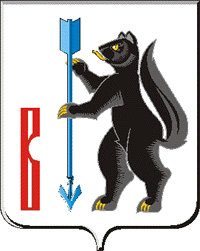 АДМИНИСТРАЦИЯ ГОРОДСКОГО ОКРУГА ВЕРХОТУРСКИЙП О С Т А Н О В Л Е Н И Еот 06.09.2018г. № 762г. Верхотурье  О внесении изменений в постановление Администрации городского округа Верхотурский от 16.11.2015г. № 1023 «Об утверждении перечня документов, прилагаемых к заявлению  о постановке на учет в целях предоставления однократно бесплатно в собственность земельного участка гражданам для индивидуального жилищного строительства, и порядка ведения очереди граждан, состоящих на учете в качестве лиц, имеющих право на предоставление в собственность однократно бесплатно земельного участка для индивидуального жилищного строительства»В соответствии со статьей 39.19 Земельного кодекса Российской Федерации, статьями 22, 25, 26 Закона Свердловской области от 07 июля 2004 года № 18-ОЗ «Об особенностях регулирования земельных отношений на территории Свердловской области», постановлением Правительства Свердловской области от 10 августа 2018 года № 498-ПП «О реализации статьи 25 Закона Свердловской области от 07 июля 2004 года № 18-ОЗ «Об особенностях регулирования земельных отношений на территории Свердловской области» и признании утратившими силу некоторых постановлений Правительства Свердловской области»,  руководствуясь Уставом городского округа Верхотурский, ПОСТАНОВЛЯЮ:1. Внести в перечень документов, прилагаемых к заявлению  о постановке на учет в целях предоставления однократно бесплатно в собственность земельного участка гражданам для индивидуального жилищного строительства, утвержденный постановлением Администрации городского округа Верхотурский от 16.11.2015г. № 1023 «Об утверждении перечня документов, прилагаемых к заявлению  о постановке на учет в целях предоставления однократно бесплатно в собственность земельного участка гражданам для индивидуального жилищного строительства, и порядка ведения очереди граждан, состоящих на учете в качестве лиц, имеющих право на предоставление в собственность однократно бесплатно земельного участка для индивидуального жилищного строительства» следующие изменения:1) в абзаце 1 пункта 3 слово «получение» заменить словом «предоставление»;2) абзац 1 пункта 3, абзац 1 пункта 4, абзац 1 пункта 5  дополнить словами «постоянно проживающие в границах городского округа Верхотурский»;3) подпункт 1 пункта 3 изложить в новой редакции:«граждане, состоящие на учете в качестве нуждающихся в жилых помещениях, предоставляемых по договорам социального найма, имеющие на день подачи заявления трех и более детей, постоянно проживающих совместно с этими гражданами»;4) подпункты 2-5 пункта 5 исключить;5) в абзаце 2 подпункта 1 пункта 6, абзаце 2 подпункта 2 пункта 6,  абзаце 2 подпункта слова «а также подтверждающего факт его постоянного проживания на территории Свердловской области» исключить;6) абзаце 2 подпункта 2 пункта 6,  абзаце 2 подпункта 3 пункта 6, абзаце 2 подпункта 4 пункта 6, абзаце 2 подпункта 5 пункта 6, абзаце 2 подпункта 10 пункта 6 слова «»а также подтверждающего факт его постоянного проживания на территории городского округа Верхотурский» исключить; 7) подпункты 1-5, 10 пункта 6 дополнить абзацами следующего содержания:«копию свидетельства о регистрации заявителя по месту жительства на территории Свердловской области, выданного территориальным органом федерального органа исполнительной власти, осуществляющего функции по выработке и реализации государственной политики и нормативно-правовому регулированию в сфере миграции (в случае отсутствия в паспорте или иных документах, удостоверяющих в соответствии с законодательством Российской Федерации личность заявителя, отметки о его регистрации по месту жительства)»; 8) подпункт 1 пункта 6 дополнить абзацами следующего содержания:«справку, заверенную подписью должностного лица территориального органа федерального органа исполнительной власти, осуществляющего функции по выработке и реализации государственной политики и нормативно-правовому регулированию в сфере миграции, содержащую сведения о регистрации по месту жительства заявителя и его несовершеннолетних детей;справку, выданную МКУ «Служба заказчика городского округа Верхотурский» о том, что заявитель состоит на учете граждан, нуждающихся в жилых помещениях, предоставляемых по договорам социального найма, выданную не позднее чем за тридцать дней до дня обращения в Администрацию городского округа Верхотурский с заявлением»;9) в подпунктах 2, 3, 5 слова справку органа местного самоуправления, подтверждающую, что заявитель состоит на учете граждан, нуждающихся, нуждающихся в жилых помещениях, предоставляемых по договорам социального найма» изложить в  новой редакции:«справку, выданную МКУ «Служба заказчика городского округа Верхотурский» о том, что заявитель состоит на учете граждан, нуждающихся в жилых помещениях, предоставляемых по договорам социального найма, выданную не позднее чем за тридцать дней до дня обращения в Администрацию городского округа Верхотурский с заявлением»;10) абзац 2 пункта 7 после слов «документы, указанные в» дополнить словами «абзаце 9 подпункта 1 пункта 6»;2. Внести в порядок ведения очереди граждан, состоящих на учете в качестве лиц, имеющих право на предоставление в собственность однократно бесплатно земельного участка для индивидуального жилищного строительства, утвержденный постановлением Администрации городского округа Верхотурский от 16.11.2015г. № 1023 «Об утверждении перечня документов, прилагаемых к заявлению  о постановке на учет в целях предоставления однократно бесплатно в собственность земельного участка гражданам для индивидуального жилищного строительства, и порядка ведения очереди граждан, состоящих на учете в качестве лиц, имеющих право на предоставление в собственность однократно бесплатно земельного участка для индивидуального жилищного строительства» следующие изменения:1) в пункте 3 слово «получение» заменить словом «предоставление»;2) в пункте 4 после слов «внесение в нее изменений» дополнить словами « «(путем изменения номера в очереди после исключения предыдущих граждан из очереди)»;3) в подпункте 3 пункта 7 слова «на территории городского округа Верхотурский или Свердловской области» исключить;4) подпункт 3 пункта 7 дополнить словами «либо с их согласия иной меры социальной поддержки по обеспечению жилыми помещениями взамен предоставления такого земельного участка».3. Опубликовать настоящее постановление в информационном бюллетене «Верхотурская неделя» и разместить его на официальном сайте городского округа Верхотурский.4. Контроль  исполнения настоящего постановления оставляю за собой.И.о. Главы городского округа Верхотурский	                                              Л.Ю. Литовских